YILDIZ TECHNICAL UNIVERSITY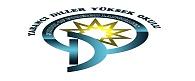 SCHOOL OF FOREIGN LANGUAGES2015 - 2016 FALL, WEEK 6WEEKEND ASSIGNMENT 2    KEY(B / C Level)VOCABULARYwealthy : (adj)		family: (n)	      easily: (adv)		parents: (n)quickly: (adv)		numerous: (adj)	1. a) benefit		b) benefited		c) beneficial2. a) resisted		b) resistance		c) resistant3. a) confidence	b) confident4. a) independence	b) independent5. a) intelligence	b) intelligent6. a) innovate		b) innovations		c) innovative7. a) created		b) creative		c) creations8. a) develop		b) development9. a) convenience	b) convenient		c) convenient10. a)determination	b) determine		c) determinedREADING IREADING IIQuestionsWhy did his parents give him to Paul and Clara?When did Steve learn about his biological parents?Where did the Jobs family live?Who wanted Steve to study hard?What did Steve like?1. Steve’s new parents / Paul and Clara2. in their garage3. SteveB. 1. Steve started Reed University after he finished high school.     2. When Steve was 2 years old, he created Apple Computers.     3. Steve’s partners helped them because they needed money for their project.     4. Steve had problems with Apple, so he left the company.     5. Steve became ill, but he didn’t leave his job.C.   1. In the Hewlett Packard company       2. He started to work with Steve Wozniak.       3. NeXT       4. at the age of 56D. 1. appliances		2. rich		3.  expensive		4. downside      5. express		6. take 	7. hard		           8. competition      9. membersQUESTIONQUESTIONMERTJENNIFER1Who did they go with?with his wife and two sonswith her husband2What date did they go?last summerlast Spring3Where did they go?FethiyeHawaii4How did they get there?by carby plane5Where did they stay?in a 5-star hotel by the beach in a 3-star hotel on the beach6What did they eat?fish, vegetables, fruitChinese meals7How long did they stay there?3 days3 days8What water sports did they do?swimming, scuba divingswimming, jet skiing, scuba diving9Did they like the hotel?Yes, they didNo, they didn’t10What did they do on their last day?They climbed Babadağ, did paragliding, watched the sunset.They swam, tried jet skiing, went scuba diving.11How do they describe their holiday?short but fantasticexciting and very romantic12Do they want to go there again?Yes, they do.Yes, they do.